Click here to use cloud-based strategy templates in Aha!Market positioning canvas
[Your brand]Market positioning canvas
[Your brand]Market positioning canvas
[Your brand]Market positioning canvas
[Your brand]Target customerReplace this text with a description of the target persona for your brand.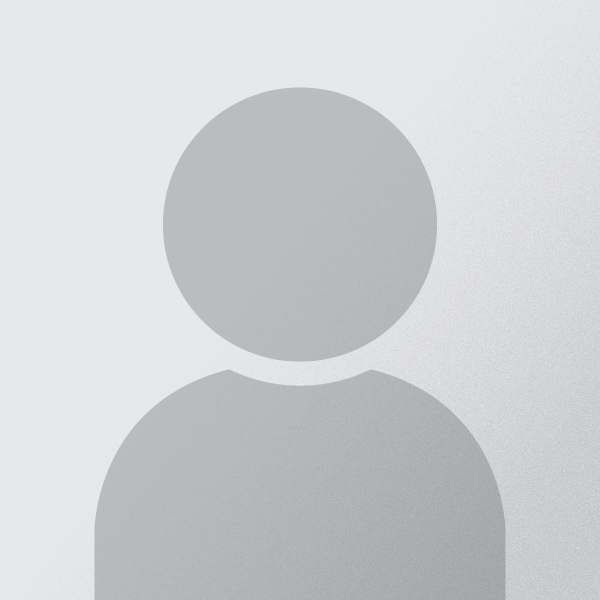 
Name:Age:Education:Occupation:Experience:Customer problems
What is the main problem your target audience is facing?Market landscape
Where does your brand fit in the overall market?Differentiators
What about your brand cannot be easily copied or imitated? Target customerReplace this text with a description of the target persona for your brand.
Name:Age:Education:Occupation:Experience:Solution

How does your brand address it?Competitors
Competitor 1

Competitor 2

Competitor 3

Competitor 4Brand attributes
What unique space does your brand occupy in the consumer’s mind?

For [group of users] that [need/want], [company/product] is a [category/solution] that uniquely solves this by [benefit].

For [group of users] that [need/want], [company/product] is a [category/solution] that uniquely solves this by [benefit].

For [group of users] that [need/want], [company/product] is a [category/solution] that uniquely solves this by [benefit].

For [group of users] that [need/want], [company/product] is a [category/solution] that uniquely solves this by [benefit].